Publicado en Madrid el 05/05/2020 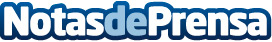 Posible déficit matrimonial en 2020 con más divorcios que bodas, según Abogados Cebrián y las Divorcionetas"En 2020 en España nos casaremos menos, pero nos divorciaremos más, parece que es algo asumido socialmente, ¿pero hasta qué punto llegará esa evolución?" En Abogados Cebrián afirman que pueden existir más divorcios que matrimonios. En España el porcentaje de divorcios respecto de matrimonios por año es elevado, ronda el 60%. Con la previsión de este despacho, en 2020 aumentarán más de un 20% los divorcios y se reducirán los matrimonios al menos un 20%, primeras previsiones y cifras en España impactantesDatos de contacto:Abogados Cebrián633909055912791086Nota de prensa publicada en: https://www.notasdeprensa.es/posible-deficit-matrimonial-en-2020-con-mas Categorias: Derecho Sociedad Madrid Celebraciones http://www.notasdeprensa.es